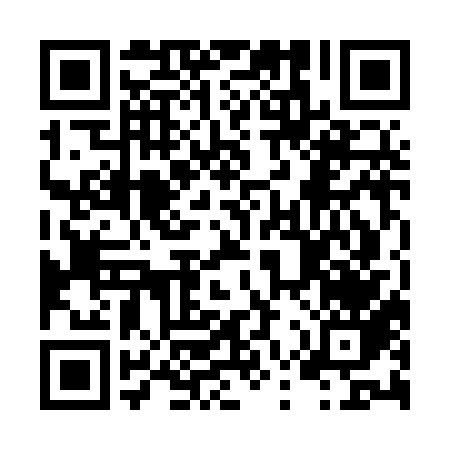 Prayer times for Baldershausen, GermanyWed 1 May 2024 - Fri 31 May 2024High Latitude Method: Angle Based RulePrayer Calculation Method: Muslim World LeagueAsar Calculation Method: ShafiPrayer times provided by https://www.salahtimes.comDateDayFajrSunriseDhuhrAsrMaghribIsha1Wed3:395:521:095:098:2810:322Thu3:365:501:095:108:2910:343Fri3:335:481:095:118:3110:364Sat3:305:471:095:118:3210:395Sun3:285:451:095:128:3310:416Mon3:255:431:095:128:3510:447Tue3:225:421:095:138:3610:468Wed3:195:401:095:138:3810:499Thu3:165:391:095:148:3910:5210Fri3:135:371:095:148:4110:5411Sat3:105:361:095:158:4210:5712Sun3:085:351:095:158:4310:5913Mon3:055:331:095:168:4511:0214Tue3:025:321:095:168:4611:0515Wed2:595:311:095:178:4711:0716Thu2:565:291:095:178:4911:1017Fri2:535:281:095:188:5011:1218Sat2:525:271:095:188:5111:1519Sun2:525:261:095:198:5211:1820Mon2:515:241:095:198:5411:1821Tue2:515:231:095:208:5511:1922Wed2:505:221:095:208:5611:2023Thu2:505:211:095:218:5711:2024Fri2:505:201:095:218:5911:2125Sat2:495:191:095:229:0011:2126Sun2:495:181:095:229:0111:2227Mon2:495:181:095:239:0211:2228Tue2:495:171:105:239:0311:2329Wed2:485:161:105:239:0411:2330Thu2:485:151:105:249:0511:2431Fri2:485:141:105:249:0611:24